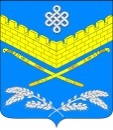 АДМИНИСТРАЦИЯИВАНОВСКОГО СЕЛЬСКОГО ПОСЕЛЕНИЯКРАСНОАРМЕЙСКОГО РАЙОНАРАСПОРЯЖЕНИЕ«21» марта 2022 г.                                                                                                 № 18станица ИвановскаяОб утверждении списка лиц, наделенных правом доступа к информационной системе «Федеральный реестр государственных и муниципальных услуг (функций)» (Платформа государственных сервисов), ответственных, в соответствии с ролями информационной системы в администрации Ивановского сельского поселения Красноармейского районаВо исполнение письма Министерства цифрового развития, связи и массовых коммуникаций Российской Федерации № ОК-П13-070-11581                от 05 марта 2022 при предоставлении массовых социально значимых услуг в электронном формате с использованием федеральной государственной информационной системы «Федеральный реестр государственных и муниципальных услуг (функций)» (Платформы государственных сервисов) (далее – ФРГУ) на Едином портале государственных и муниципальных услуг (функций), в целях контроля за соблюдением требований в области информационной безопасности, в том числе, в отношении доступа уполномоченных лиц к указанной информационной системе, руководствуясь Уставом Ивановского сельского поселения Красноармейского района:1. Утвердить список лиц, наделенных правом доступа к ФГРУ, согласно приложению.2. Контроль за выполнением настоящего распоряжения возложить на заместителя главы Ивановского сельского поселения Красноармейского района Артюх И.Н.3. Общему отделу администрации Ивановского сельского поселения Красноармейского района (Дондук) обнародовать настоящее распоряжение на официальном сайте Ивановского сельского поселения Красноармейского района в информационно-телекоммуникационной сети «Интернет».4. Распоряжение вступает в силу со дня его подписания.ГлаваИвановского сельского поселенияКрасноармейского района						        А.А. ПомеляйкоПриложениеУТВЕРЖДЕНРаспоряжением администрацииИвановского сельского поселенияКрасноармейского районаот 21 марта 2022 года № 18Список лиц, наделенных правом доступа к ФРГУВедущий специалистобщего отдела (юрист) администрацииИвановского сельского поселенияКрасноармейского района                                                                     С.Г. ЕсаянЛИСТ СОГЛАСОВАНИЯпроекта распоряжения администрации Ивановского сельского поселения Красноармейского района от 21 марта 2022 года № 18«Об утверждении списка лиц, наделенных правом доступа к информационной системе «Федеральный реестр государственных и муниципальных услуг (функций)» (Платформа государственных сервисов), ответственных, в соответствии с ролями информационной системы в администрации Ивановского сельского поселения Красноармейского района»№ п.п.ФИО сотрудникаДолжностьРоль сотрудника, при использовании системы1.Помеляйко Александр АнатольевичГлава поселенияАдминистратор, Должностное лицо с подписью, Наблюдатель, Назначающий регистратор2.Дондук Елена АлександровнаНачальник общего отдела администрацииНазначающий специалист, Наблюдатель, Назначающий регистратор3.Артюх Иван НиколаевичЗаместитель главы поселенияРегистратор, Наблюдатель, Специалист4.Костюк Лариса ВикторовнаВедущий специалист общего отдела администрацииРегистратор, Наблюдатель, Специалист5.Шафоростова Надежда ЮрьевнаВедущий специалист общего отдела (землеустроитель) администрацииРегистратор, Наблюдатель, СпециалистПроект подготовил и внес:Ведущий специалистобщего отдела (юрист) администрации Ивановского сельского поселенияКрасноармейского районаС.Г. ЕсаянПроект согласован:Заместитель главыИвановского сельского поселенияКрасноармейского районаНачальник общего отдела администрации Ивановского сельского поселенияКрасноармейского района Проект согласован:Заместитель главыИвановского сельского поселенияКрасноармейского районаНачальник общего отдела администрации Ивановского сельского поселенияКрасноармейского района Проект согласован:Заместитель главыИвановского сельского поселенияКрасноармейского районаНачальник общего отдела администрации Ивановского сельского поселенияКрасноармейского района Проект согласован:Заместитель главыИвановского сельского поселенияКрасноармейского районаНачальник общего отдела администрации Ивановского сельского поселенияКрасноармейского района И.Н. АртюхЕ.А. Дондук